TAMESIDE METROPOLITAN BOROUGH(WELLINGTON ROAD AND HARLEY STREET, ASHTON UNDER LYNE)(RESTRICTED PARKING ZONE) ORDER 2023TAMESIDE METROPOLITAN BOROUGH (WELLINGTON ROAD AND HARLEY STREET, ASHTON UNDER LYNE) (ONE-WAY TRAFFIC) ORDER 2023NOTICE is hereby given that the Tameside Metropolitan Borough Council propose to make the above Orders under the Road Traffic Regulation Act 1984, and all other enabling powers the effects of which will be to introduce:-A copy of the plan relating thereto may be viewed online via http://www.tameside.gov.uk/trafficregulationorders. If you wish to discuss the proposals please contact Jody Hawkins on 0161 342 8355. Objections or comments to the proposals stating the grounds on which they are being made must be submitted in writing to the undersigned or by email to trafficoperations@tameside.gov.uk by 26 October 2023.Date 28 September 2023.E Varnam; Assistant Director — Operations and Neighbourhoods; Tameside One, Ashton-u-Lyne OL6 6BHSTATEMENT OF REASONS TAMESIDE METROPOLITAN BOROUGH(WELLINGTON ROAD AND HARLEY STREET, ASHTON UNDER LYNE)(RESTRICTED PARKING ZONE) ORDER 2023TAMESIDE METROPOLITAN BOROUGH (WELLINGTON ROAD AND HARLEY STREET, ASHTON UNDER LYNE) (ONE-WAY TRAFFIC) ORDER 2023The Proposed Traffic Regulation Orders will prevent through traffic on Harley Street and Wellington Road Ashton-under-Lyne, from waiting and only allow loading and unloading in marked out bays.  The proposed one way order will remove the contraflow bus lane that is currently marked out on the highway on Wellington Road.The impetus of these Orders is to enhance the amenity and safety of the town centre for all road users.  Restricting access for vehicular traffic will also reduce the severance caused by excessive traffic use and promote footfall within the town centre.TAMESIDE METROPOLITAN BOROUGH COUNCILTAMESIDE METROPOLITAN BOROUGH(WELLINGTON ROAD AND HARLEY STREET, ASHTON UNDER LYNE)(RESTRICTED PARKING ZONE) ORDER 2023THE TAMESIDE METROPOLITAN BOROUGH COUNCIL in exercise of its powers under Sections 1(1), 2(1) and 2(2) of the Road Traffic Regulation Act 1984 (“the Act”) and of Part IV of Schedule 9 to the said Act of 1984 and of all other enabling powers and after consultation with the Chief Officer of Police in accordance with Part III of Schedule 9 to the Act hereby makes the following Order:-1.   (1)	In this Order:-	“A designated loading bay” is a section of carriageway set aside purely for the purposes of loading and unloading, and is indicated by a delineation of carriageway material and a sign (s) complying with Schedule 4, Part 4 Item 5 of the Traffic Signs and General Directions 2016. “Restricted Parking Zone” the sides and lengths of roads in which no waiting and no loading restrictions apply indicated by an entrance sign(s) complying with Schedule 5, Part 3 Item 2 of the Traffic Signs and General Directions 2016.except where otherwise stated, any reference in this Order to a numbered Article or Schedule is a reference to the Article or Schedule bearing that number in this Order.Subject to the provisions of this Order, each length (s) of road(s) specified in Schedule 1 shall be a part of a Restricted Parking Zone and save as provided in Article 4 to this Order no person shall except upon the direction or with the permission of a police constable in uniform or of a civil enforcement officer, cause or permit any vehicle to wait at any time on the sides of lengths of roads specified in Schedule 1 to this Order.Save as provided in Article 4 to this Order no person shall except upon the direction or with the permission of a police constable in uniform or of a civil enforcement officer, cause or permit any vehicle to wait at any time within the designated loading bay on the sides of lengths of roads as specified in Schedule 2 to this Order except for the purpose of enabling goods to be loaded onto or unloaded from the vehicle.4.   (1)	Nothing in Articles 2 and 3 to this Order shall render it unlawful to cause or permit any vehicle to wait on the sides of lengths of roads referred to therein for so long as may be necessary to enable:-persons to board or alight from a vehicle;the vehicle, if it cannot conveniently be used for such purpose in any other road, to be used in connection with any of the following operations, namely:-building, industrial or demolition operations;the removal of any obstruction to traffic;the maintenance, improvement or reconstruction of the said sides of lengths of roads; orthe laying, erection, alteration or repair in, or the land adjacent to, the sides of lengths of roads of any sewer or of any main, pipe or apparatus for the supply of gas, water or electricity or any electronic communications network as defined in the Communications Act 2003.the vehicle, if it cannot conveniently be used for such purpose in any other road, to be used in the service of a local authority or any other Authority in the pursuance of statutory powers or duties;the vehicle, to be used for the purpose of delivering or collecting postal packets as defined in the Postal Services Act 2000;the vehicle to wait at or near to any premises situated on or adjacent to the sides of lengths of roads for so long as such waiting is reasonably necessary  in connection with any wedding or funeral; orthe vehicle to be used for Fire Brigade, Ambulance or Police purposes.(2)	Nothing in Article 3 to this Order shall render it unlawful to cause or permit any vehicle to wait for so long as may be necessary for the purpose of enabling goods to be loaded onto or unloaded from the vehicle on the sides of lengths of roads specified in Schedule 2 to this Order, at any time.THE TAMESIDE METROPOLITAN BOROUGH (WELLINGTON ROAD, ASHTON-UNDER-LYNE) (PROHIBITION OF WAITING, LOADING AND LOADING ONLY) ORDER 2011 is hereby revoked.THE TAMESIDE METROPOLITAN BOROUGH (HARLEY STREET, ASHTON-UNDER-LYNE) (PROHIBITION OF WAITING AND LOADING ONLY) ORDER 2011 is hereby revoked.THE TAMESIDE METROPOLITAN BOROUGH (WELLINGTON ROAD, ASHTON-UNDER-LYNE) (PROHIBITION OF DRIVING) ORDER 2019 shall have the effect as though:-Article 2 to that Order were deleted therefrom.The schedule to that Order were deleted therefromTHE TAMESIDE METROPOLITAN BOROUGH (WELLINGTON ROAD, ASHTON-UNDER-LYNE) (PROHIBITION OF WAITING) ORDER 1994 shall have the effect as though in Schedule 1 to that Order the side of length of road “Wellington Road (northerly side) – from its junction with Turner Lane for a distance of 60 metres in a south easterly direction.” were deleted therefrom.The prohibitions and restrictions imposed by this Order shall be in addition to and not in derogation from any restrictions or requirement imposed by any regulations made or having effect as if made under the said Act of 1984 or by or under any other enactment.The Order shall come into operation on the <DATE> day of <MONTH AND YEAR> and may be cited as “THE TAMESIDE METROPOLITAN BOROUGH (WELLINGTON ROAD AND HARLEY STREET, ASHTON UNDER LYNE) (RESTRICTED PARKING ZONE) ORDER 2023”THE COMMON SEAL OF TAMESIDEMETROPOLITAN BOROUGH COUNCILwas hereunto affixed on the <DATE> day of <MONTH AND YEAR> in the presence of:Authorised SignatoryTAMESIDE METROPOLITAN BOROUGH COUNCILTHE TAMESIDE METROPOLITAN BOROUGH (WELLINGTON ROAD AND HARLEY STREET, ASHTON UNDER LYNE) (ONE-WAY TRAFFIC) ORDER 2023THE TAMESIDE METROPOLITAN BOROUGH COUNCIL in exercise of its powers under Sections 1(1), 2(1) and 2(2) of the Road Traffic Regulation Act 1984 (“the Act”) and Part IV of Schedule 9 to the said Act of 1984 and of all other enabling powers and after consultation with the Chief Officer of Police in accordance with Part III of Schedule 9 to the Act hereby makes the following Order:Save as provided in Articles 2 and 3 to this Order, no person shall, except upon the direction or with the permission of a police constable in uniform, cause or permit any vehicle to proceed in the length of road specified in Columns 1 and 2 of the Schedule to this Order in a direction other than that specified in relation to that length of road in Column 3 of that Schedule;Nothing in Article 1 of this Order shall apply to the driving of any mechanical road cleansing vehicle used in pursuance of statutory powers or duties;Nothing in Article 1 of this Order shall apply to the driving of any vehicle being used for Ambulance, Fire Brigade or Police purposes if the observance of any provision of this Order would hinder the use of the vehicle for the purpose on which it is being used on that occasion;THE TAMESIDE METROPOLITAN BOROUGH (HARLEY STREET, ASHTON UNDER LYNE) (ONE WAY TRAFFIC AND PROHIBITION OF LEFT TURN) ORDER 2011 is hereby revoked.5.	THE TAMESIDE METROPOLITAN BOROUGH (WELLINGTON ROAD TOWN CENTRE AREA, ASHTON UNDER LYNE) (ONE WAY TRAFFIC AND PRESCRIBED ROUTE) ORDER 2019 shall have the effect as though in the Schedule to that Order the following lengths of roads were deleted therefrom.Wellington Road - from its junction with Harley Street to its junction with Wellington Place.b)	Wellington Place - from its junction with Wellington Road to its junction with Warrington Street.The prohibitions and restrictions imposed by this Order shall be in addition to and not in derogation from any restrictions or requirement imposed by any regulations made or having effect as if made under the said Act of 1984 or by or under any other enactment.This Order will come into operation on the <date> and may be cited as “THE TAMESIDE METROPOLITAN BOROUGH (WELLINGTON ROAD AND HARLEY STREET, ASHTON UNDER LYNE) (ONE-WAY TRAFFIC) ORDER 2023”THE COMMON SEAL OF TAMESIDEMETROPOLITAN BOROUGH COUNCILwas hereunto affixed on the <> day of<.> 2023 in the presence of:Authorised Signatory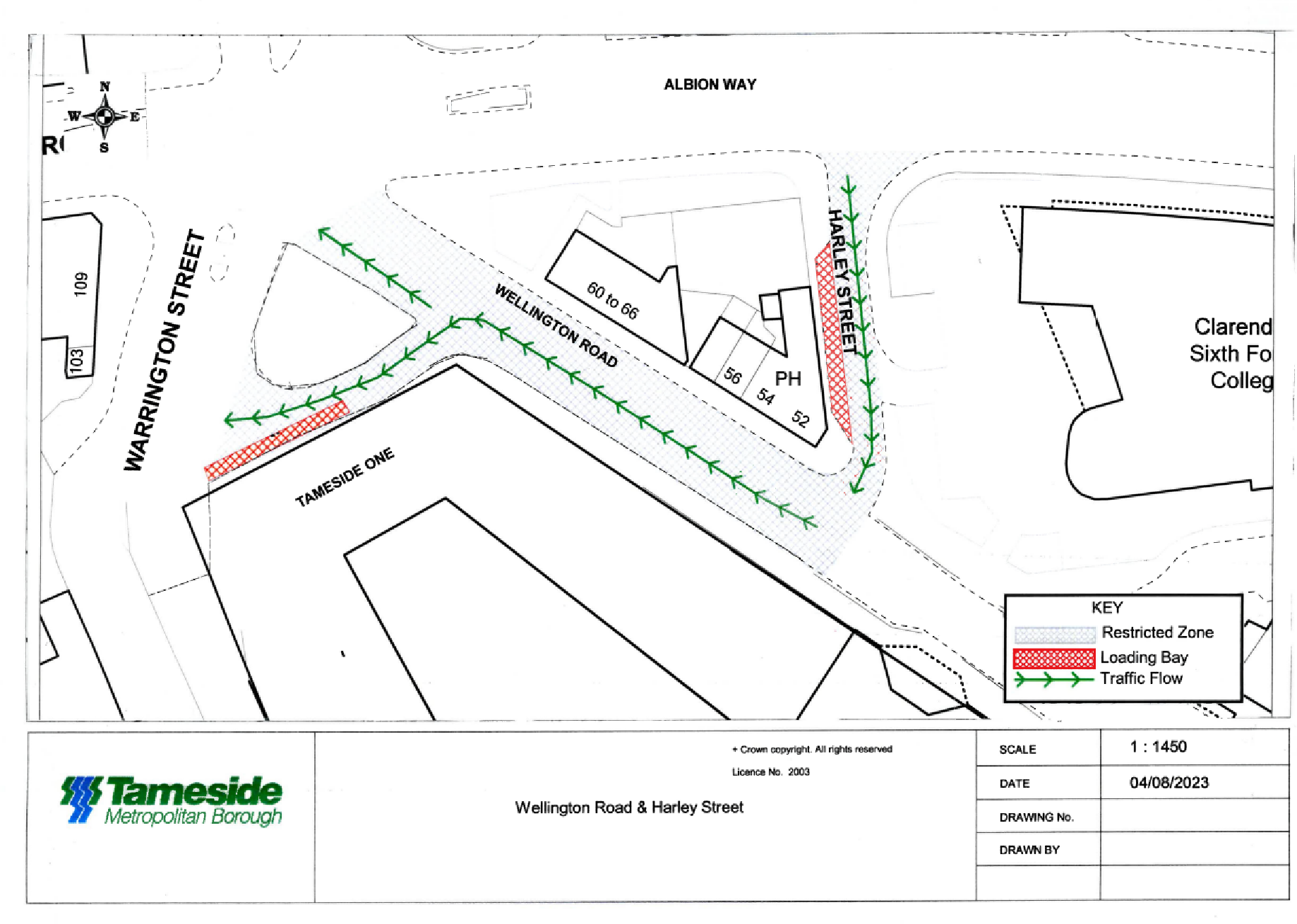 Restricted Parking Zone – No Waiting and No Loading at Any Time (except within designated loading bays)Restricted Parking Zone – No Waiting and No Loading at Any Time (except within designated loading bays)Restricted Parking Zone – No Waiting and No Loading at Any Time (except within designated loading bays)Harley Street-from its junction with Albion Way to its junction with Wellington Road Wellington Roadfrom its junction with Harley Street to its junction with Warrington StreetService Road, sited on the north west side of Tameside One that links Wellington Road with Warrington Street.from its junction with Wellington Road to its junction with Warrington StreetDesignated 24 hour Loading Only baysDesignated 24 hour Loading Only baysDesignated 24 hour Loading Only baysHarley Street(west side)-from a point 12 metres south of its junction with Albion Way to a point 7 metres north of its junction with Wellington RoadService Road, sited on the north west side of Tameside One that links Wellington Road with Warrington Street.(South East side)from its junction with Warrington Street for a distance of 20 metres in an north easterly direction.One Way WorkingOne Way WorkingOne Way WorkingWellington Road from its junction with Harley Street to its junction with Warrington Street, in that direction namely a north westerly direction.Wellington Road from its junction with Harley Street to its junction with Warrington Street, in that direction namely a north westerly direction.Wellington Road from its junction with Harley Street to its junction with Warrington Street, in that direction namely a north westerly direction.SCHEDULE 1SCHEDULE 1SCHEDULE 1Restricted Parking Zone – No Waiting and No Loading at Any Time Restricted Parking Zone – No Waiting and No Loading at Any Time Restricted Parking Zone – No Waiting and No Loading at Any Time Harley Streeteast side-from its junction with Albion Way to its junction with Wellington Road Harley Street west sidefrom its junction with Albion Way for a distance of 12 metres in a southerly directionHarley Streetwest sidefrom its junction with Wellington Road for a distance of 7 metres in a northerly directionWellington Roadboth sidesfrom its junction with Warrington Street to its easterly junction with Harley StreetService Road linking Wellington Road and Warrington Streetnorth sidefrom its junction with Wellington Road to its junction with Warrington StreetService Road linking Wellington Road and Warrington Streetnorth sidefrom its junction with Wellington Road for a distance of 38 metres in a south westerly directionSCHEDULE 2SCHEDULE 2SCHEDULE 2Loading OnlyLoading OnlyLoading OnlyHarley Streetwest side-from a point 12 metres south of its junction with Albion Way to a point 7 metres north of its junction with Wellington RoadService Road linking Wellington Road and Warrington Streetsouth sidefrom its junction with Warrington Street for a distance of 20 metres in an easterly direction.SCHEDULESCHEDULESCHEDULESCHEDULESCHEDULEOne-Way Traffic WorkingOne-Way Traffic WorkingOne-Way Traffic WorkingOne-Way Traffic WorkingOne-Way Traffic WorkingColumn 1Name of RoadColumn 2Length of road Column 3DirectionHarley StreetAshton under Lynefrom its junction with Albion Way to its junction with Wellington RoadIn a southerly directionWellington RoadAshton under Lynefrom its junction with Wellington Road to its junction with Warrington StreetIn a westerly directionService Road linking Wellington Road and Warrington Streetnorth sidefrom its junction with Wellington Road to its junction with Warrington StreetIn a south westerly direction